§1921.  Viewing of visual content restricted in vehiclesA person may not operate a motor vehicle in which there is a television viewer, screen or other video device, other than an allowable device, that is receiving or showing video content visible to the operator.   For the purposes of this section, "video content" includes, but is not limited to, television broadcasts, recorded video and video streamed through electronic or other means.  For purposes of this section, "allowable device" means:  [PL 2015, c. 176, §3 (AMD).]1.  Global positioning, navigation or mapping system.  A device displaying video content for the purpose of a global positioning, navigation or mapping system;[PL 2015, c. 176, §3 (NEW).]2.  Closed-circuit video monitor.  A closed-circuit video monitor that is used to assist the operator while backing up or parking;[PL 2015, c. 176, §3 (NEW).]3.  Device when vehicle is stationary.  A device that is capable of operation only when the vehicle is stationary and is automatically disabled whenever the wheels of the vehicle are in motion;[PL 2015, c. 176, §3 (NEW).]4.  Device to enhance operator's view.  A device that is used to enhance or supplement the operator's view of the roadway or to assist the operator in object detection; and[PL 2015, c. 176, §3 (NEW).]5.  Part of vehicle's instrumentation.  A video display unit that is part of the vehicle's instrumentation or is used for the purpose of vehicle control.[PL 2015, c. 176, §3 (NEW).]This section does not apply to the use of a video device in the performance of official duties by a law enforcement officer or the operator of an authorized emergency vehicle, as defined in section 2054.  [PL 2015, c. 176, §3 (NEW).]SECTION HISTORYPL 1993, c. 683, §A2 (NEW). PL 1993, c. 683, §B5 (AFF). PL 1995, c. 584, §B7 (AMD). PL 2015, c. 176, §3 (AMD). The State of Maine claims a copyright in its codified statutes. If you intend to republish this material, we require that you include the following disclaimer in your publication:All copyrights and other rights to statutory text are reserved by the State of Maine. The text included in this publication reflects changes made through the First Regular Session and the First Special Session of the131st Maine Legislature and is current through November 1, 2023
                    . The text is subject to change without notice. It is a version that has not been officially certified by the Secretary of State. Refer to the Maine Revised Statutes Annotated and supplements for certified text.
                The Office of the Revisor of Statutes also requests that you send us one copy of any statutory publication you may produce. Our goal is not to restrict publishing activity, but to keep track of who is publishing what, to identify any needless duplication and to preserve the State's copyright rights.PLEASE NOTE: The Revisor's Office cannot perform research for or provide legal advice or interpretation of Maine law to the public. If you need legal assistance, please contact a qualified attorney.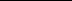 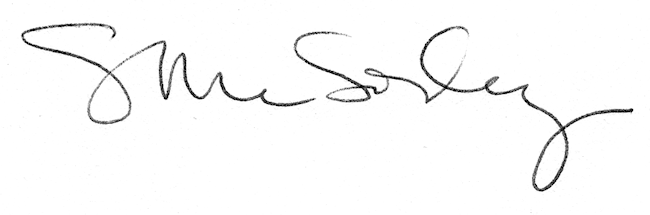 